A Clinical report on the prevalence of gastrointestinal parasite on buffalo in Chattogram division.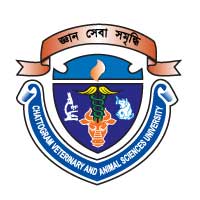 A Clinical report on the prevalence of gastrointestinal parasite on buffalo in Chattogram division.AcknowledgementsThe author would like to express his sincere gratitude to the Almighty for the immeasurable blessings, without which he could not have finished the work successfully. The author would like to acknowledge with a deep sense of reverence and immense graciousness to his respectful internship supervisor, Dr. Md Abdul Alim, Professor of Department of Pathology and Parasitology, Faculty of Veterinary Medicine, Chattogram Veterinary and Animal Sciences University for his intellectual supervision, valuable guidance and constant encouragement throughout the period which shaped the present work as its show.  The author would also like to express his sincere gratitude and thank to Professor Dr. A.S.M Lutful Ahasan, honourable vice chancellor of Chattogram Veterinary and Animal Sciences University.  The author is paying his respect to Professor, Dr. Mohammad Lutfur Rahman, Dean of FVM, and Prof. Dr. AKM Saifuddin, Director, External Affairs for the provision of this unique internship program and research exposure.  The author also would like to express his heartfelt appreciation to Dr. Homaira Pervin Heema, Lecturer, Department of Pathology and Parasitology, Faculty of Veterinary Medicine for her invaluable assistance and insightful suggestions in the preparation of this clinical report. Her expertise and guidance played a crucial role in ensuring the quality and accuracy of this work.The author would also extend his appreciation to his family, friends, well-wishers, staffs who helped at the time of questionnaire survey for their kind cooperation in completion of this work.Table of ContentsContents 								               Page No.List of Tables............................................................................................................ivList of Figures...........................................................................................................ivList of Abbreviations................................................................................................ivAbstract.....................................................................................................................vChapter 1: Introduction...........................................................................................1-2Chapter 2: Materials and Methods2.1 Study area and Study Period…………………………………............................32.2 Sample Size…………………………………………..........................................32.3 Data collection………………………………......................................................32.4 Sample collection, preservation and examination…............................................42.5 Statistical analyses...............................................................................................42.6 Ethical consideration............................................................................................4Chapter 3: Results3.1 Overall prevalence of gastrointestinal parasites in buffalo..................................5-63.2 Location related prevalence of gastrointestinal parasites in buffalo....................6-73.3 Age related prevalence of gastrointestinal parasites in buffalo............................7-83.4 Sex related prevalence of gastrointestinal parasites in buffalo............................8-93.5 Deworming related prevalence of gastrointestinal parasites in buffalo...............9-10Chapter 4: Discussion4.1 Overall prevalence of gastrointestinal parasites in buffalo..................................114.2 Location related prevalence of gastrointestinal parasites in buffalo....................114.3 Age related prevalence of gastrointestinal parasites in buffalo...........................11-124.4 Sex related prevalence of gastrointestinal parasites in buffalo............................124.5 Deworming related prevalence of gastrointestinal parasites in buffalo...............12Chapter 5: Conclusion.............................................................................................13Limitations…………………………………………………………………………14References.................................................................................................................15-16Biography..................................................................................................................17List of TablesList of Figures                                    List of Abbreviations   AbstractParasite is one of the major obstacles to the way of maximum production in dairy industry of all over the world. This investigation was conducted to measure the prevalence of GI parasites of buffalo in different areas of Chattogram Division, Bangladesh and its associated risk factors (Age, Sex, Deworming history and Geographical location). Total 100 fecal samples were collected from January 2023 to July 2023. A well-structured questionnaire was used to collect the information relevant to the objectives of the study. Then these samples were examined through direct smear, floatation and sedimentation technique to pick up the positive samples. The overall prevalence of GI parasites was found 41% where about 9 species of parasite were found in these tests, having 4 nematodes, 1 trematode, 3 protozoa and mixed infections. The highest amount of egg identified was of Toxocara vitulorum, nearly 46.34%. Boalkhali and Kabirhat was the more prevalent area among the selected areas, where Eimeria cyst and B. coli cyst were only noticed in Companiganj. The calves tested more vulnerable (46.14%) to the helminths infection than young (40%) and adult (40.53%). Also, the males have higher prevalence than the female animals. Male buffaloes were 1.42 times more prone to GI parasitic infection than the female buffaloes. Besides, the non-dewormed animals also seems to be more susceptible to infection compared to dewormed animals. Further work can be done to confirm molecular identification of the helminth species and also the economic effect of parasitic infection in buffalo. Keywords: Buffalo, gastro-intestinal parasites, fecal sample, prevalence, nematode.Chapter-1: IntroductionBangladesh is an agricultural country where about 70% of people depend on agriculture either directly or indirectly. Livestock is a significant part of agriculture, which contributes to 1.47% of GDP. Bangladesh has one of the greatest livestock population densities in the world, with 145 large ruminants per square kilometer (Amin et al., 2015). According to DLS annual report 2020, there are 4122.44 lakh cattle overall, which is 96.81 lakh higher than the previous year. The government of Bangladesh acknowledged livestock as an important element of the Poverty Reduction Strategy (DLS, 2014). The buffalo (Bubalus bubalis) is a valuable multipurpose animal in Bangladesh that is used for milk, manure, hide, and draft in addition to providing a reliable source of protein (Ghaffar et al., 1991). The Food and Agriculture Organization (FAO) referred to buffalo as "an asset undervalued" due to its benefits. Most often, buffalo are reared by small farmers with no more than two hectares of land. (Mudgal and Sharma, 1992). There are currently 14.93 lakh buffalo in Bangladesh, and this number is growing daily. More people become interested in rearing buffalo as they can be raised in Bangladesh's available coastal areas, which cannot be used for cultivation or the rearing of other animals. In addition, buffalo may eat coarse wheat straw and other low-quality fibrous fodder, such as waterlogged grass. In rural areas, buffaloes are frequently used for draft and pulling purposes, and also used for land preparation for cultivation, like plowing and laddering. These are the reasons the buffaloes were designated as the living tractor of the East (Cockrill, 1968). Buffalo has also become popular among farmers due to their low maintenance requirements, better disease resistance, high milk fat content (7%), high-quality, nutritious meat, and several initiatives by the government.Diseases are a barrier to achieving the optimum yield and can potentially result in animal death. Like all other livestock, buffalo are susceptible to serious disease-causing organisms named parasites. (Green and Jabber, 1983). It impairs production, hinders reproduction, and even kills calves. Additionally, the cost of treating and preventing these parasites raises the farm's production costs. Buffalos are host to a variety of parasite species, including ectoparasites, and endoparasites (which include hemoparasites and gastro-intestinal parasites). Gastrointestinal parasitism is a significant global concern. Numerous parasites hide in the gastrointestinal tract of buffalo, which can result in both clinical and subclinical parasitism. Some of the main risk factors for parasitism are grazing behavior, nutritional status, climate, water source, and the quantity of infectious larvae and eggs in the environment (Blood et al., 1994)  To create a suitable prevention and control procedure which is well-established in developed countries it is crucial to identify the common parasites present in the area as well as the epidemiological trends of the parasitism. However, it is unfortunate that in this instance, developing countries lag much behind the developed nations.   Therefore, the purpose of this study was to determine the prevalence of buffalo parasites in different areas of the Chattogram District and to assess how prevalent they are in the context of current husbandry techniques. There has been relatively little research on buffalo parasites in the geographic area where this study was conducted; furthermore, the research that has been conducted has been insignificant. Therefore, the objectives of this investigation were to detect the prevalence and the associated risk factors of the common gastrointestinal parasites found in the buffaloes of Boalkhali, Kabirhat and Companiganj of Chattogram, Bangladesh by-Determining the prevalence of gastrointestinal parasites commonly found in buffaloes.Investigating the risk factors associated with the prevalence of these parasites.Chapter-2: Materials and methods2.1 Study area and Study periodThe study was carried out in 3 areas of Chattogram division, Boalkhali, Kabirhat and Companigonj over a 6 months’ period (from January to July, 2023). The geographic coordinates of the Chattogram division are 22.3569° N, 91.7832° E. The study area was chosen based on the abundance of buffalo. (Figure 1)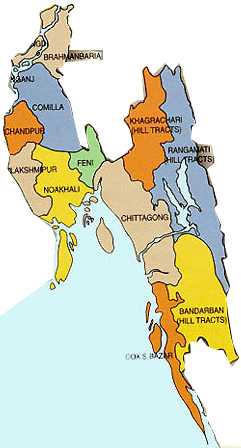 Figure 1: Study Area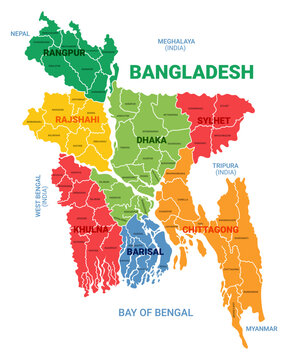 2.2 Sample sizeA purposive sampling method was used to collect a total of 100 fecal samples of buffalo. Entire buffalo samples were collected from the intensive farms of Boalkhali, Kabirhat and Companigonj upazila of Chattogram division.2.3 Data collectionThe data were collected using a pre-made questionnaire that was relevant to the goal of the study. The age, sex, nutritional state, deworming history, water supply, disease status, and other management practices of the animals were all determined by in-person interviews and on-the-spot data computing.2.4 Sample collection, preservation, and examinationAfter completing the questionnaire, fecal samples were collected in a disposable specimen container directly from rectum. Feces weighing between 5-10g were taken from every animal. After that, the samples were preserved for further analysis in a 10% formalin solution at a temperature of 4-5º C. Routine tests (direct smear, floatation and sedimentation) were used to evaluate the parasite eggs, and oocysts which were identified based on the morphology (Soulsby, 1982). Nematodes eggs were identified using the direct smear and floatation technique of fecal sample examination, where saturated sugar solution was used as floatation fluid. On the other head, trematodes eggs were identified by the direct smear and sedimentation technique. First, a little amount of feces is smeared on a clean glass slide using the direct smear technique. A few drops of water were then added and a cover slip was placed over the smear. After that, it was examined under a microscope. In floatation technique, the fecal sample was placed in a test tube and filled with flotation fluid. The convex meniscus was then covered with a cover slip. After15 minutes, the cover slip was taken off and put on a glass slide for microscopic inspection. The sedimentation technique was performed by allowing the fecal suspension to remain for about 15 minutes before removing the supernatant and placing a drop of sediment on a glass slide with a cover slip and examining it under the microscope.2.5 Statistical analysesFor additional analysis, the gathered data were processed, arranged, and entered into a Microsoft Excel worksheet. The data were exported to STATATM 13 (STATA Corporation College Station, Texas) for Chi-Square test. The result was considered significant at the level of 5% (p-Value= 0.05).2.6 Ethical considerationThe study was carried out with ethical principles in mind, and each respondent provided their oral agreement after being informed of the study's goal.Chapter- 3: Results3.1 Overall prevalence of gastrointestinal parasite in buffalo A total of 100 fecal samples were collected and analyzed, with 41 of them testing positive for gastrointestinal helminthes. 4 nematode genera, 2 protozoa genera, and 1 trematode genera and mixed infections was detected in this study. Nematodes have the highest infection rates among them, followed by trematode and protozoa. The prevalence rates of protozoa, trematodes, nematodes and mixed infection were 14.63%, 12.20%, 53.66%, and 19.51%, respectively (Figure 2).Figure 2: Prevalence of nematode, trematode, protozoa and mixed parasites in buffalo.Toxocara vitulorum, Oesophagostomum sp, Trichostrongylus sp, and Trichuris sp. were the nematodes identified in the sample. Paramphistomum cervi was found among all trematode species. Trophozoite and cyst of B. coli and cyst of Eimeria sp were found as a protozoa species. Also different mixed infections also identified in the sample.At 46.34% prevalence, Toxocara vitulorum was the most common nematode. Paramphistomum sp and mixed infections were also the prevalent among the others, with 12.20% and 19.51% frequency, respectively (Table 1). Table 1: Overall prevalence of gastrointestinal parasites in buffalo in Chattogram.3.2 Location related prevalence of gastrointestinal parasites in buffaloBoalkhali was the more prevalent location among all the selected areas of Chattogram. Most of the parasites were found both in Boalkhali and Kabirhat, where Eimeria cyst and B. coli cyst were only found in Companigonj. The most prevalent Toxocara vitulorum was found in Boalkhali (24.44%) and Kabirhat (16%) (Figure 3).Figure 3: Location related prevalence of gastrointestinal parasites in buffalo.3.3 Age related prevalence of gastrointestinal parasites in buffaloThe overall frequency of gastrointestinal helminths was greater in young animals compared to calves and adults. Toxocara vitulorum had the highest prevalence among youngs at 24%, significantly more than in calves (15.38%) and adults (13.51%). Similarly, other parasites such as Oesophagostomum sp, Eimeria sp, Paramphistomum sp, and Eimeria cyst showed distinct infection patterns among the age groups (Table 2).Table 2: Age related prevalence of gastrointestinal parasites in buffalo in Chattogram3.4 Sex related prevalence of gastro-intestinal parasites in buffaloThe result of the study showed that the male animals were more prone to infection than female. Toxocara vitulorum had a prevalence of 25.81% in male animals compared to 15.94% in female animals. Similarly, most of the parasites like Tropozoite and cyst of Balantidium coli, Trichostrongylus sp had higher infection rates in male animals, whereas Trichuris sp., Eimeria cyst and mixed infections were higher in females (Table 3). Table 3: Sex related prevalence of gastro-intestinal parasites in buffalo in Chattogram.3.5 Deworming related prevalence of gastrointestinal parasites in buffaloIt was shown in this study that Toxocara vitulorum, Oesophagostomum sp, and Trichostrongylus sp. were more in non-dewormed animals, whereas all the remaining 6 species of nematode, trematode and protozoa including mixed infections are prone to dewormed animals. Toxocara vitulorum had a highest prevalence (24.44%) in non-dewormed animals than dewormed animals (14.55%) (Table 4). Table 4: Deworming related Prevalence of gastro-intestinal parasites in buffalo in Chattogram.Chapter 4: Discussion4.1 Overall prevalence of gastrointestinal parasite in buffaloThe buffaloes' health and productivity are hampered by GI parasitic illness. The purpose of this study was to present the general prevalence of GI parasites and the risk factors that are linked to them in 3 upazilas of Chattogram division. The total prevalence discovered was 41%, lesser than the prevalence (54%), which was documented in Mirsarai, Bangladesh (Nath et al., 2013). However, (Biswas et al., 2014) showed a comparatively higher frequency of 84.30%. The prevalence reported by (Azam et al., 2002) and (Mamun et al., 1970) were likewise higher than those of the current study, at 61.02% and 64.41%. Differences in animal selection, sample collection, deworming history, health status, and climate could all contribute to the difference. 4.2 Location related prevalence of gastrointestinal parasites in BuffaloIn this study, buffalos from Boalkhali and Kabirhat were more susceptible to the gastrointestinal parasitism than the buffalos of Companigonj. This results partially supports the findings of (Alim et al., 2012); they observed that coastal areas are more vulnerable to the GI parasitism than the other areas. This partial contradiction could be happened because of the limited sample size, fluctuation of the temperature and humidity of the areas or hygienic conditions of the farms.4.3 Age related prevalence of gastrointestinal parasites in buffaloAge has an important effect on the prevalence of GI parasites in buffalo. In this current study, younger animals showed a higher susceptibility to parasite infection than older ones. Calves had a higher total prevalence of gastrointestinal helminths (46.14%) than young people (40%) and adults (40.53%). The susceptibility of calves was 1.14 times higher than that of adult buffaloes. This study supports the findings of (Raza et al., 2007) and (Maqbool et al., 2002), which reveals that the prevalence of GI helminths is higher in young buffaloes than in adults. The results of (Mamun et al., 2011) and (Raza et al., 2007) supports the present study's conclusions.Nevertheless, the results contradicted the findings of (Alim et al., 1997) and (Biswas et al., 2014), who observed that adults were more susceptible to infection than younger ones.  Although the exact source of this variations is unknown, but it can be occur due to the immune status, climatic conditions, and management practices of the animals.  4.4 Sex related prevalence of gastro-intestinal parasites in buffaloIn this current study, male buffaloes were more susceptible to infection than female buffaloes. The overall prevalence of the Male buffalos was 51.63%, where female buffalos was 36.24%. Male buffaloes were 1.42 times more infected than the female ones. According to (Mamun et al., 2011), males were 1.08 times more prone than females to become infected. However, some observed that GI parasites were similarly prevalent in buffaloes of both sexes, such as (Maqbool et al., 2002). On the other hand, it was found by (Alim et al., 2016) and (Alim et al., 2004) that females had a higher prevalence than males. The female buffaloes' physiological condition may be the cause of the contradiction. According to (Lioyd's et al., 1983) findings, female animals with elevated levels of prolactin and progesterone hormone may be more vulnerable to infection. 4.5 Deworming related prevalence of gastrointestinal parasites in buffalo Higher infection were seen in non-dewormed animals. Dewormed buffaloes were less susceptible to infection than the non-dewormed one. This results supports the findings of (Alim, 1997), (Biswas et al., 2014); they also observed that the incidence of the condition rises with the cessation of anthelmintic medication. This could be because non-dewormed animals' immunity and capacity to withstand sickness are weaker than those of dewormed animals.   Chapter- 5: ConclusionThis study showed the current situation of buffalo GI parasites in Boalkhali, Kabirhat, and Companigonj, with nematodes being the most prevalent parasite. Before protozoa and trematodes, a considerable number of mixed illnesses were discovered after nematodes. Boalkhali and Kabirhat were the most prevalent area than Companigonj. This study also demonstrated that males were more susceptible than females to have GI helminths. Moreover, calves were more prone to infection than adults and young. Additionally, the deworming status of an animal is a significant risk factor because dewormed animals showed to be less susceptible to infection than non-dewormed animals. This study provides us with an overview of the present situation of the GI parasites in several regions of Chattogram division. A suitable preventative and control measure for gastrointestinal parasite infection can be designed using the data obtained from this study. LimitationsThis study had a relatively small sample size and was only conducted for a short duration of time. Therefore, the current study did not take the effect of climate into account. Furthermore, the molecular identity of the GI parasite species was unknown. Thus, these constraints can be used to focus future study. ReferencesAlam, M.R., Erfan, R., Sen, A.B., Das, S., Rahman, M.M., Nath, S.K., 2016. Prevalence of gastrointestinal helminthiasis in naturally infested buffalo in Sylhet district. Int. J. Adv. Multidiscip. Res 3, 52–58.Alim, M.A., 1997. Some epidemio-pathological aspects of fascioliasis in buffaloes in Bangladesh. Dep. Parasitol. Bangladesh Agric. Univ. Mymensingh.Alim, M. A., Das, S., Roy, K., Sikder, S., Mohiuddin, M. M., & Hossain, M. A. (2012). Prevalence of gastrointestinal parasites in cattle of Chittagong division, Bangladesh. Wayamba J. of Ani. Sci., 4(7), 1-8.Alim, M.A., Islam, M.K., Karim, M.J., Mondal, M.M.H., 2004. Fascioliasis and biliary amphistomiasis in buffaloes in Bangladesh. Bangladesh Vet J 38, 1–10.Amin, M., Siddiki, M., Kabir, A., Faruque, M., Khandaker, Z., 2015. Status of buffalo farmers and buffaloes at Subornochar upozila of Noakhali district in Bangladesh. Progress. Agric. 26, 71–78. https://doi.org/10.3329/pa.v26i1.24519Azam, M., Siddiqui, M.M., Habib, G., 2002. Prevalence of parasitic infection in buffalo calves in Khadagzai, oFstrict Dir. Pak. Vet. J. 22, 87–90.Biswas, H., Dey, A.R., Begum, N., Das, P.M., 2014. Epidemiological aspects of gastrointestinal parasites in buffalo in Bhola, Bangladesh. Indian J. Anim. Sci 84, 245–250.Blood, D.C., Radostits, O.M., Henderson, J.A., 1994. Veterinary Medicine, a textbook of disease of cattle, sheep, goats, pigs and horses, The English Language Book Society and Bailliere Tindall.Cockrill, W.R., 1968. Key animals in Asia’s economy, in: Span. pp. 12–15.DLS, 2014. Department of Livestock Services,Annual report on livestock, Division of Livestock Statistics, Ministry of Fisheries and Livestock, Farmgate, Dhaka, Bangladesh.Ghaffar, Khan, M.I., Mirza, M.A., Pirzada, W.H., 1991. Effect of year and calving season on some traits of economic importance in Nili-Ravi buffaloes. Pakistan J. Agric. Res. 12, 217–221.Green, D.A.G., Jabber, M.A., 1983. The status and potential of livestock within the context of agricultural development policy in Bangladesh. Dep. Agric. Econ. Univ. Coll. Wales, Aberystwyth.Lioyd, S., 1983. Effect of pregnancy and lactation up on infection. Vet. ﻲﺑﺮﺠﺗ يرﻮﻧﺎﺟ ﻲﺳﺎﻨﺷ لﺎﺳ مرﺎﻬﭼ هرﺎﻤﺷ.Mamun, M., Begum, N., Mondal, M., 1970. A coprological survey of gastro-intestinal parasites of water buffaloes (Bubalus bubalis) in Kurigram district of Bangladesh. J. Bangladesh Agric. Univ. 9, 103–110. https://doi.org/10.3329/jbau.v9i1.8752Mamun, M.A.A., Begum, N., Mondal, M.M.H., 2011. A coprological survey of gastro-intestinal parasites of water buffaloes (Bubalus bubalis) in Kurigram district of Bangladesh. J. Bangladesh Agric. Univ. 9, 103–110.Maqbool, A., Sikandar Hayat, C., Akhtar, T., Hashmi, H.A., 2002. Epidemiology of fasciolosis in buffaloes under different managemental conditions. Vet. Arh. 72, 221–228.Mudgal, V.D., Sharma, D.D., 1992. Buffalo meat. Encycl. Food Sci. Technol. Nutr. Acad. Press. London, UK 521.Nath, T.C., Bhuiyan, M.J.U., Alam, M.S., 2013. Prevalence of gastro-intestinal parasites of calves in Mirsarai Upazilla of Chittagong district of Bangladesh. Bangladesh J. Anim. Sci. 42, 139–142.Raza, M.A., Iqbal, Z., Jabbar, A., Yaseen, M., 2007. Point prevalence of gastrointestinal helminthiasis in ruminants in southern Punjab, Pakistan. J. Helminthol. 81, 323–328.Soulsby, E.J.L., 1982. Helminths. Arthropods Protozoa Domest. Anim. 291.BiographyMyself, Md. Jobair Haque Emon, son of Md Enamul Haque and Salma Akter. I passed my Secondary School Certificate (SSC) examination from Hathazari Parbati Model Govt. High School, Chattogram in 2015 and Higher Secondary Certificate (HSC) examination from Chittagong University College, Chittagong in 2017. Currently I am an Intern Student under the Faculty of Veterinary Medicine in Chattogram Veterinary and Animal Sciences University (CVASU). In future I would like to work as a veterinary practitioner and do research on clinical animal diseases in Bangladesh.Table no.     Name of contents  Page no.Table 1Overall prevalence of gastrointestinal parasites in buffalo in Chattogram.6Table 2Age related prevalence of gastrointestinal parasites in buffalo in Chattogram.8Table 3Sex related prevalence of gastro-intestinal parasites in buffalo in Chattogram.9Table 4Dworming related prevalence of gastrointestinal parasites in buffalo in Chattogram.10Figure no.Name of contentsPage no.Figure 1Study Area3Figure 2Prevalence of nematode, trematode and protozoa, and mixed infections in buffalo.5Figure 3Location related prevalence of gastrointestinal parasites in buffalo.7AbbreviationElaboration<less than≤Lesser or equal≥Greater or equal%PercentageºDegree CelsiusGIGastrointestinalName of parasitesNo. of animals infected(N=41)Prevalence (%)Toxocara vitulorum1946.34%Oesophagostomum sp12.44%Trichostrongylus sp12.44%Trichuris sp.12.44%Paramphistomum sp512.20%Trophozoite of Balantidium coli37.32%Eimeria cyst12.44%B. coli cyst24.88%Mixed819.51%Name of parasitesCalves % ( N= 13)Young % (N=50)Adult % (N=37)p- ValueToxocara vitulorum15.38 (2)24.00 (12)13.51 (5)0.439Oesophagostomum sp02.00 (1)00.603Trichostrongylus sp02.00 (1)00.603Trichuris sp.002.7 (1)0.423Paramphistomum sp15.38 (2)08.11 (3)0.042Trophozoite of Balantidium coli0 (0)4.00 (2)2.70 (1)0.746Eimeria cyst002.7 (1)0.423B. coli cyst02.00 (1)2.7 (1)0.836Mixed15.38 (2)6.00 (3)8.11 (3)0.539Name of parasitesMale%(N=31)Female%(N=69)p- ValueToxocara vitulorum25.81 (8)15.94 (11)0.245Oesophagostomum sp3.23 (1)0.00 (0)0.134Trichostrongylus sp3.23 (1)0.00 (0)0.134Trichuris sp.01.45 (1)0.501Paramphistomum sp3.23 (1)5.8 (4)0.585Trophozoite of Balantidium coli6.45 (2)1.45 (1)0.175Eimeria cyst01.45 (1)0.501B. coli cyst3.23 (1)1.45 (1)0.557Mixed6.45 (2)8.70 (6)0.702Name of parasitesDewormed(N=55)Non dewormed N=45)p-ValueToxocara vitulorum14.55 (8)24.44 (11)0.209Oesophagostomum sp02.22 (1)0.267Trichostrongylus sp02.22 (1)0.267Trichuris sp.1.82 (1)00.363Paramphistomum sp9.09 (5)00.038Trophozoite of Balantidium coli3.64 (2)2.22 (1)0.680Eimeria cyst1.82 (1)00.363B. coli cyst3.64 (2)00.196Mixed12.73 (7)2.22 (1)0.054